АДМИНИСТРАЦИЯЗАКРЫТОГО АДМИНИСТРАТИВНО-ТЕРРИТОРИАЛЬНОГО ОБРАЗОВАНИЯ СОЛНЕЧНЫЙПОСТАНОВЛЕНИЕО ВНЕСЕНИИ ИЗМЕНЕНИЙ В ПОЛОЖЕНИЕ О ПОРЯДКЕ И УСЛОВИЯХ ОПЛАТЫ И СТИМУЛИРОВАНИИ ТРУДА В МУНИЦИПАЛЬНЫХ ОРГАНИЗАЦИЯХ КУЛЬТУРЫ ЗАТО СОЛНЕЧНЫЙ     В соответствии с постановлением Правительства Тверской области от 06.16.2019 г. № 476-пп «О внесении изменений в Постановление Правительства Тверской области от 14.09.2017 N 306-пп», на основании Федерального Закона от 29.12.2012 г. № 273-ФЗ «Об образовании в Российской Федерации», Устава ЗАТО Солнечный, администрация ЗАТО СолнечныйПОСТАНОВЛЯЕТ:1. Внести в Положение о порядке и условиях оплаты и стимулирования труда в муниципальных организациях культуры ЗАТО Солнечный, утвержденное постановлением администрации ЗАТО Солнечный от 26.02.2018г. № 58 с изменениями, внесенными постановлением администрации ЗАТО Солнечный от 28.02.2019г. № 56, постановлением администрации ЗАТО Солнечный от 22.04.2019г. № 99, (далее – Положение) следующие изменения: 1.1.  пункт 8 раздела II Положения изложить в следующей редакции:«8. Должностные оклады работников, занимающих должности служащих культуры и искусства, квалификационные характеристики которых утверждены Приказом Министерства здравоохранения и социального развития Российской Федерации от 30.03.2011 № 251н «Об утверждении Единого квалификационного справочника должностей руководителей, специалистов и служащих», раздел «Квалификационные характеристики должностей работников культуры, искусства и кинематографии», устанавливаются в следующих размерах:Должности работников, занятых в библиотекахДолжности работников, занятых в культурно-досуговых организациях, центрах (домах народного творчества), дворцах и домах культуры, парках культуры и отдыха, центрах досуга, кинотеатрах и других аналогичных учреждениях культурно-досугового типа.»;1.2.  пункт 14 раздела III Положения изложить в следующей редакции:       «14. Должностные оклады работников устанавливаются на основе отнесения занимаемых ими общеотраслевых должностей служащих к квалификационным уровням ПКГ, утвержденным Приказом Министерства здравоохранения и социального развития Российской Федерации от 29.05.2008 № 247н «Об утверждении профессиональных квалификационных групп общеотраслевых должностей руководителей, специалистов и служащих»: .»;         1.3.  пункт 18 раздела IV Положения изложить в следующей редакции:         «18. Оклады рабочих устанавливаются в зависимости от разрядов работ в соответствии с Единым тарифно-квалификационным справочником работ и профессий рабочих:.»;1.4.  пункт 21 раздела V Положения изложить в следующей редакции:«21. Должностные оклады руководителей муниципальных казенных учреждений культуры устанавливаются в следующих размерах:- руководители библиотек, музеев, зоопарков и других учреждений музейного типа, фильмофонда- руководители культурно-досуговых учреждений (центров, домов народного творчества, дворцов и домов культуры, парков культуры и отдыха, центров досуга, кинотеатров и других аналогичных учреждений культурно-досугового типа)Показатели и порядок отнесения муниципальных учреждений культуры к группам по оплате труда руководителей устанавливаются в приложении 1 к настоящему Положению.».2. Руководителям муниципальных организаций культуры внести соответствующие изменения в Положения о порядке и условиях оплаты и стимулирования труда работников культуры в соответствии с данным Положением.3. Руководителям муниципальных организаций культуры уведомить в письменной форме работников организации об изменениях условий оплаты и стимулировании труда с 01 октября 2019 г.4. Настоящее Постановление вступает в силу с даты подписания и распространяет свое действие на правоотношения, возникшие с 01 октября 2019 года. 5. Настоящее постановление подлежит опубликованию в газете «Городомля на Селигере» и размещению на официальном сайте администрации ЗАТО Солнечный.6. Контроль за выполнением настоящего постановления возложить на заместителя главы администрации по социальным вопросам Хлебородову Т.В.Глава администрации ЗАТО Солнечный                                                      В. А. Петров16.12.2019ЗАТО Солнечный№ 257Наименование должностейДолжностные оклады, руб.Начальник общего отдела8698Заведующий отделом (сектором) библиотеки, централизованной библиотечной системы8905Помощник директора (генерального директора) библиотеки, централизованной библиотечной системы8135Главный библиотекарь, главный библиограф9178Библиотекарь, библиографВедущийПервой категорииВторой категорииБез категории8148790976847459Библиотекарь – каталогизаторПервой категорииВторой категорииБез категории790976847459Методист централизованной библиотечной системы, библиотеки, музеяВедущийПервой категорииВторой категорииБез категории8397814879097459Наименование должностейДолжностные оклады, рублейХудожественный руководитель, художественный руководитель филиала организации культуры клубного типа (централизованной (межпоселенческой) клубной системы)10496Заведующий отделом (сектором) культурно-досуговых организаций клубного типа, парков культуры и отдыха, городских садов, других аналогичных культурно-досуговых организаций9178Балетмейстер хореографического коллектива (студии), ансамбля песни и танцавысшаяпервой категориивторой категориибез категории9172890587718698Аккомпаниатор8148Руководитель клубного формирования (любительского объединения, студии, коллектива самодеятельного искусства, клуба по интересам)первой категориивторой категориибез категории890587718698Руководитель кружкапервой категориивторой категориибез категории890587718698Методист клубного учреждения, научно-методического центра народного творчества, дома народного творчества, центра народной культуры (культуры и досуга) и других аналогичных организацийведущийпервой категориивторой категориибез категории8397814879097459ПКГДолжностной оклад, руб.Общеотраслевые должности служащих первого уровняОбщеотраслевые должности служащих первого уровня1 квалификационный уровень4151Агент, агент по снабжению, архивариус, делопроизводитель, кассир, комендант, машинистка, секретарь, секретарь-машинистка, паспортист, дежурный (по выдаче справок, общежитию), статистик, экспедитор по перевозке грузов41512 квалификационный уровень4350Старший кассир4350Общеотраслевые должности служащих второго уровняОбщеотраслевые должности служащих второго уровня1 квалификационный уровень6117Администратор, диспетчер, инспектор по кадрам, художник, лаборантТехники всех специальностей без категории2 квалификационный уровень6239Старший: администратор, диспетчер, инспектор по кадрам, лаборантТехники всех специальностей второй категорииЗаведующие: архивом, камерой хранения, канцелярией, копировально-множительным бюро, складом, хозяйством, фотолабораторией3 квалификационный уровень6365Техники всех специальностей первой категорииЗаведующий производством (шеф-повар), общежитием, начальник хозяйственного отдела, заведующий научно-технической библиотекой4 квалификационный уровень6495Ведущий техник, мастер участка (включая старшего), механик, начальник автоколонны5 квалификационный уровень6626Начальник гаража, начальник (заведующий) мастерской, начальник ремонтного цеха, начальник смены (участка), начальник цеха (участка)Общеотраслевые должности служащих третьего уровняОбщеотраслевые должности служащих третьего уровня1 квалификационный уровень6825Без категории: бухгалтер, документовед, инженер, инженер по охране труда, инженер-программист, инженер-энергетик, программист, психолог, специалист по кадрам, экономист, электроник, энергетик, социолог, юрисконсульт2 квалификационный уровень7029II категория: бухгалтер, документовед, инженер, инженер по охране труда, инженер-программист, инженер-энергетик, программист, психолог, специалист по кадрам, экономист, электроник, энергетик, социолог, юрисконсульт3 квалификационный уровень7236I категория: бухгалтер, документовед, инженер, инженер по охране труда, инженер-программист, инженер-энергетик, программист, психолог, специалист по кадрам, экономист, электроник, энергетик, социолог, юрисконсульт4 квалификационный уровень7676Ведущие: бухгалтер, документовед, инженер, инженер по охране труда, инженер-программист, инженер-энергетик, программист, психолог, специалист по кадрам, экономист, электроник, энергетик, социолог, юрисконсультРазряд работ в соответствии с Единым тарифно-квалификационным справочником работ и профессий рабочихОклад, руб.1 разряд39872 разряд41233 разряд43304 разряд61175 разряд62396 разряд63657 разряд64958 разряд6626Наименование должностейДолжностные оклады по группам оплаты труда руководителей, руб.Должностные оклады по группам оплаты труда руководителей, руб.Должностные оклады по группам оплаты труда руководителей, руб.Должностные оклады по группам оплаты труда руководителей, руб.Наименование должностейIIIIIIIVдиректор (генеральный директор) музея, директор (генеральный директор, заведующий) библиотеки, централизованной библиотечной системы14176134471272312357Наименование должностейДолжностные оклады по группам оплаты труда руководителей, руб.Должностные оклады по группам оплаты труда руководителей, руб.Должностные оклады по группам оплаты труда руководителей, руб.Должностные оклады по группам оплаты труда руководителей, руб.Наименование должностейIIIIIIIVдиректор (заведующий) учреждения14176134471272312357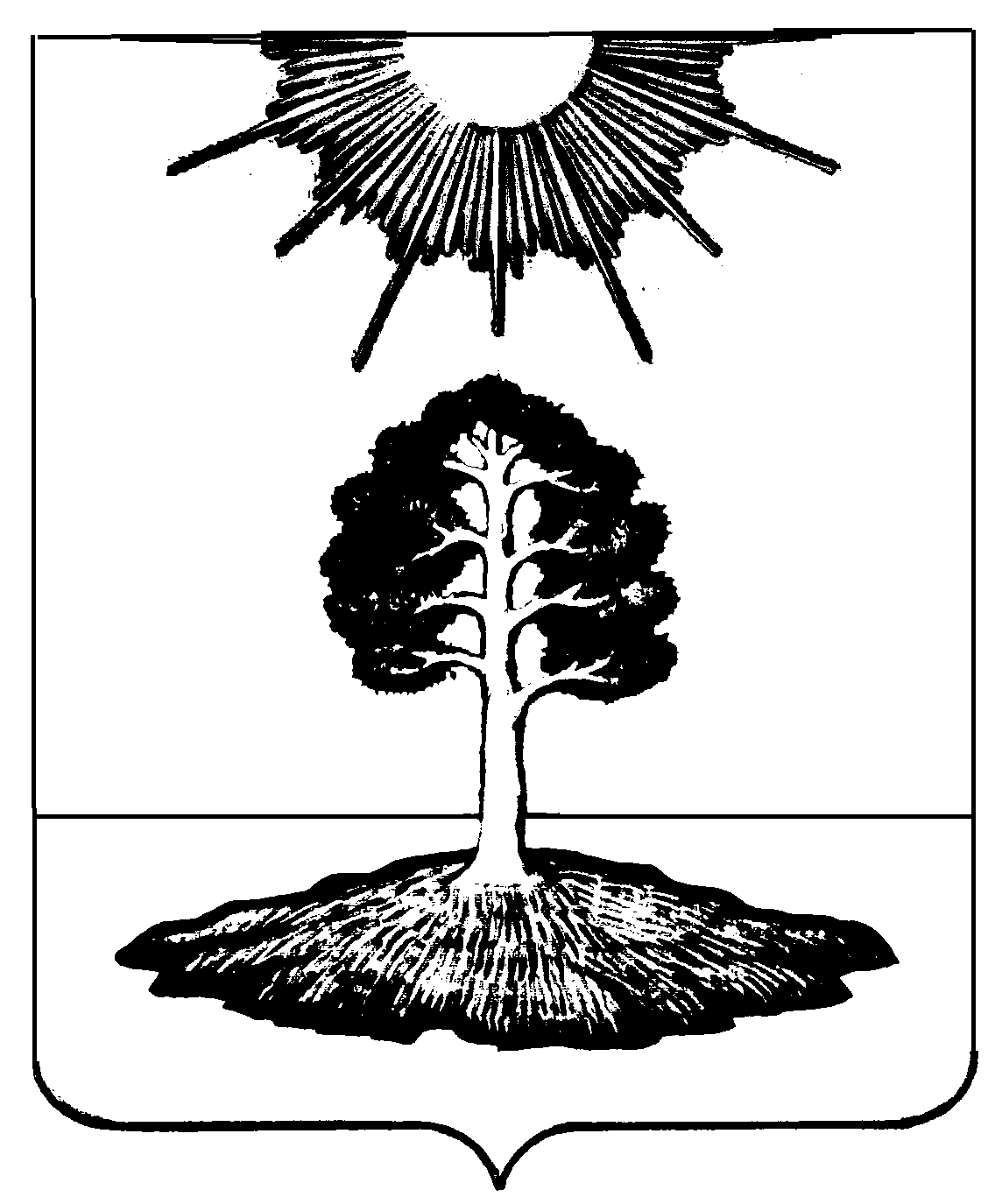 